ИНФОРМАЦИЯ 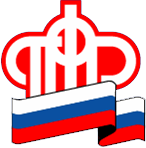 ГУ – УПРАВЛЕНИЯ ПЕНСИОННОГО ФОНДА РФ                              В БЕРЕЗОВСКОМ РАЙОНЕ ХМАО-ЮГРЫ  23 ноября 2016 года            Заявление ПФР относительно социальной доплаты к пенсииВ СМИ появилась недостоверная информация  о том, что в следующем году пенсионерам, находящимся за чертой бедности, будут платить меньше, а расходы ПФР на выплату социальной доплаты к пенсии снизятся. Эта информация полностью не соответствует действительности и вводит в заблуждение миллионы неработающих пенсионеров – получателей социальной доплаты к пенсии.Несмотря на то, что федеральный прожиточный минимум пенсионера в 2017 году сократится, размеры федеральной социальной доплаты к пенсии (ФСД), которую выплачивает ПФР, останутся на прежнем уровне и уменьшены не будут.Расходы ПФР на выплату ФСД не сокращаются, а растут. Если в 2016 году расходы на ФСД оцениваются в 104 млрд. рублей, то в 2017 году в соответствии с проектом бюджета ПФР (после I чтения) эта сумма составит уже 110,6 млрд. рублей. Увеличение объясняется ростом получателей ФСД и сохранением выплаты ФСД в прежнем размере.

Справочно:Социальные доплаты к пенсии неработающим пенсионерам введены в России с 1 января 2010 года в целях доведения уровня материального обеспечения неработающего пенсионера до прожиточного минимума пенсионера в регионе его проживания или фактического пребывания. Это одна из важнейших мер Правительства Российской Федерации, направленных на ликвидацию бедности среди граждан старшего поколения и инвалидов.Пенсионный фонд Российской Федерации устанавливает и выплачивает федеральную социальную доплату к пенсии. Она выплачивается, если общая сумма материального обеспечения пенсионера не достигает величины прожиточного минимума пенсионера, установленного в регионе проживания, которая, в свою очередь, не достигает величины прожиточного минимума пенсионера в целом по Российской Федерации. Федеральная социальная доплата выплачивается в большинстве субъектов Российской Федерации.